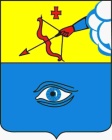 ПОСТАНОВЛЕНИЕ___25.04.2024___                                                                                         № __17/27__ г. ГлазовО внесении изменений в реестр мест (площадок) накопления твердых коммунальных отходов на территории муниципального образования «Городской округ «Город Глазов» Удмуртской Республики», утвержденный постановлением Администрации города Глазова от 28.12.2018 № 17/68Руководствуясь Федеральным законом от 06.10.2003 № 131-ФЗ «Об общих принципах организации местного самоуправления в Российской Федерации», статьей 13.4 Федерального закона от 24.06.1998 № 89-ФЗ «Об отходах производства и потребления», постановлением Правительства Российской Федерации от 31.08.2018 № 1039 «Об утверждении Правил обустройства мест (площадок) накопления твердых коммунальных отходов и ведения их реестра»П О С Т А Н О В Л Я Ю:Внести в реестр мест (площадок) накопления твердых коммунальных отходов на территории муниципального образования «Городской округ «Город Глазов» Удмуртской Республики», утвержденный постановлением Администрации города Глазова от 28.12.2018 № 17/68, следующие изменения:Пункт 14 изложить в новой редакции согласно Приложению № 1 к настоящему постановлению.Настоящее постановление подлежит официальному опубликованию в средствах массовой информации и на официальном сайте муниципального образования «Городской округ «Город Глазов» Удмуртской Республики» в информационно-телекоммуникационной сети «Интернет».Контроль за исполнением настоящего постановления возложить на начальника управления жилищно-коммунального хозяйства, наделенного правами юридического лица, Администрации города Глазова.Приложение № 1                                                                                                                                                                                            к постановлению                                                                                                                                                                    Администрации города Глазова от _25.04.2024_ №__17/27__Администрация муниципального образования «Городской округ «Город Глазов» Удмуртской Республики»(Администрация города Глазова) «Удмурт Элькунысь«Глазкар»  кар округ»муниципал кылдытэтлэн Администрациез(Глазкарлэн Администрациез)Глава города ГлазоваС.Н. Коновалов№ п/пМесто нахождения мест (площадок) накопления твердых коммунальных отходовМесто нахождения мест (площадок) накопления твердых коммунальных отходовМесто нахождения мест (площадок) накопления твердых коммунальных отходовМесто нахождения мест (площадок) накопления твердых коммунальных отходовТехнические характеристики мест (площадок) накоплениятвердых коммунальных отходов Технические характеристики мест (площадок) накоплениятвердых коммунальных отходов Технические характеристики мест (площадок) накоплениятвердых коммунальных отходов Технические характеристики мест (площадок) накоплениятвердых коммунальных отходов Технические характеристики мест (площадок) накоплениятвердых коммунальных отходов Собственники мест (площадок) накопления твердых коммунальных отходовИсточники образования твердых коммунальных отходовПериодичность вывозаУлица№ домаАдрес схемы размещения мест (площадок) накопления твердых коммунальных отходов: https://yandex.ru/maps/?um=constructor%3Ae06508c4aac5a6fd83d213dedae67ca55fcabb5081def69c3ade747732e34fa7&source=constructorLinkАдрес схемы размещения мест (площадок) накопления твердых коммунальных отходов: https://yandex.ru/maps/?um=constructor%3Ae06508c4aac5a6fd83d213dedae67ca55fcabb5081def69c3ade747732e34fa7&source=constructorLinkВид места (площадки)Используемое покрытие Площадь, м2Количество размещенных контейнеров,(количество планируемых к размещению контейнеров)Объем контейнера, м3Собственники мест (площадок) накопления твердых коммунальных отходовИсточники образования твердых коммунальных отходовПериодичность вывозаУлица№ домаДолготаШиротаВид места (площадки)Используемое покрытие Площадь, м2Количество размещенных контейнеров,(количество планируемых к размещению контейнеров)Объем контейнера, м3Собственники мест (площадок) накопления твердых коммунальных отходовИсточники образования твердых коммунальных отходовПериодичность вывоза14Кирова75 А58.14304052.630410площадкабетонное3,010,75Муниципальное бюджетное общеобразовательное учреждение «Средняя общеобразовательная школа № 9», основной государственный регистрационный номер записи в Едином государственном реестре юридических лиц 1021801092917. Адрес: Удмуртская Республика, город Глазов, ул. Кирова, 75 А.ул. Кирова, д. 75 Авторник,пятница